Red and yellowLong time ago in a Kingdom of Colours red and yellow did not want to mix, they did not like orange.The world without orange was sad. Flowers, fruit even the rainbow looked as if they haven't been finished. Sunset was unreal too. Autumn didn't know how to paint leaves without orange... This is why the king decided to visit red and yellow and convince the colours to a peaceful  solution. He believed they would finaly agree to create orange. He talked with them everyday. After two weeks they decided to mix. In a minute the world became as colourful as it always was.By 4B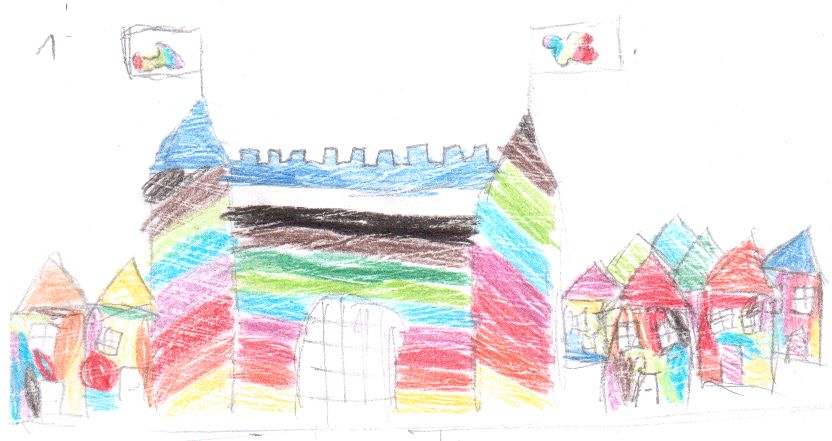 